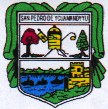 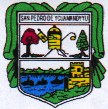 PLANILLA DE PAGO DE PASAJES Y VIATICOS CORRESPONDIENTE AL MES DE ABRIL 2017PLANILLA DE PAGO DE PASAJES Y VIATICOS CORRESPONDIENTE AL MES DE ABRIL 2017PLANILLA DE PAGO DE PASAJES Y VIATICOS CORRESPONDIENTE AL MES DE ABRIL 2017PLANILLA DE PAGO DE PASAJES Y VIATICOS CORRESPONDIENTE AL MES DE ABRIL 2017PLANILLA DE PAGO DE PASAJES Y VIATICOS CORRESPONDIENTE AL MES DE ABRIL 2017PLANILLA DE PAGO DE PASAJES Y VIATICOS CORRESPONDIENTE AL MES DE ABRIL 2017PLANILLA DE PAGO DE PASAJES Y VIATICOS CORRESPONDIENTE AL MES DE ABRIL 2017PLANILLA DE PAGO DE PASAJES Y VIATICOS CORRESPONDIENTE AL MES DE ABRIL 2017PLANILLA DE PAGO DE PASAJES Y VIATICOS CORRESPONDIENTE AL MES DE ABRIL 2017PLANILLA DE PAGO DE PASAJES Y VIATICOS CORRESPONDIENTE AL MES DE ABRIL 2017PLANILLA DE PAGO DE PASAJES Y VIATICOS CORRESPONDIENTE AL MES DE ABRIL 2017PLANILLA DE PAGO DE PASAJES Y VIATICOS CORRESPONDIENTE AL MES DE ABRIL 2017PLANILLA DE PAGO DE PASAJES Y VIATICOS CORRESPONDIENTE AL MES DE ABRIL 2017PLANILLA DE PAGO DE PASAJES Y VIATICOS CORRESPONDIENTE AL MES DE ABRIL 2017PLANILLA DE PAGO DE PASAJES Y VIATICOS CORRESPONDIENTE AL MES DE ABRIL 2017PLANILLA DE PAGO DE PASAJES Y VIATICOS CORRESPONDIENTE AL MES DE ABRIL 2017PLANILLA DE PAGO DE PASAJES Y VIATICOS CORRESPONDIENTE AL MES DE ABRIL 2017PLANILLA DE PAGO DE PASAJES Y VIATICOS CORRESPONDIENTE AL MES DE ABRIL 2017PLANILLA DE PAGO DE PASAJES Y VIATICOS CORRESPONDIENTE AL MES DE ABRIL 2017Tipo de PresupuestoTipo de PresupuestoTipo de Presupuesto:  1:  1Programas de AdministraciónProgramas de AdministraciónProgramaProgramaPrograma:  1:  1Gestión Administrativa  y de Organización Gestión Administrativa  y de Organización Unidad ResponsableUnidad ResponsableUnidad Responsable:  1:  1Intendencia MunicipalIntendencia MunicipalObjeto del GastoObjeto del GastoObjeto del Gasto: 230: 230Pasajes y ViáticosPasajes y ViáticosFuente de FinanciamientoFuente de FinanciamientoFuente de Financiamiento: 30: 30Recursos InstitucionalesRecursos InstitucionalesOrigen de FinanciamientoOrigen de FinanciamientoOrigen de Financiamiento: 001: 001GenuinoGenuinoNºNºNombre y ApellidoNombre y ApellidoNombre y ApellidoC.I. NºC.I. NºCargoCargoNeto CobradoFechaFechaFechaFechaFechaLugarLugarLugarLugar11Mercedes Juliana Quiñonez Mercedes Juliana Quiñonez Mercedes Juliana Quiñonez 581.780581.780Concejal MunicipalConcejal Municipal350.00018/04/01718/04/01718/04/01718/04/01718/04/017Gestiones DPNCGestiones DPNCGestiones DPNCGestiones DPNC 2 2Franciso González Peralta Franciso González Peralta Franciso González Peralta 1.069.3851.069.385Concejal MunicipalConcejal Municipal350.00018/04/01718/04/01718/04/01718/04/01718/04/017Gestiones DPNCGestiones DPNCGestiones DPNCGestiones DPNC 3 3Amanda Maria LibardiAmanda Maria LibardiAmanda Maria Libardi4.367.5024.367.502Concejal MunicipalConcejal Municipal350.00018/04/01718/04/01718/04/01718/04/01718/04/017Gestiones DPNCGestiones DPNCGestiones DPNCGestiones DPNC44Gisselle Nohemí Irala Cáceres Gisselle Nohemí Irala Cáceres Gisselle Nohemí Irala Cáceres 5.322.9685.322.968Tesorera MunicipalTesorera Municipal350.00006/04/201706/04/201706/04/201706/04/201706/04/2017Gestiones en contrataciones PublicasGestiones en contrataciones PublicasGestiones en contrataciones PublicasGestiones en contrataciones Publicas5 5 Ever Arnaldo Libardi Sosa Ever Arnaldo Libardi Sosa Ever Arnaldo Libardi Sosa 2.156.0102.156.010Encargado Dpto. CatastroEncargado Dpto. Catastro600.00018,19,20/04/201718,19,20/04/201718,19,20/04/201718,19,20/04/201718,19,20/04/2017Participacion de curso de Senavitat, ciudad de CaacupeParticipacion de curso de Senavitat, ciudad de CaacupeParticipacion de curso de Senavitat, ciudad de CaacupeParticipacion de curso de Senavitat, ciudad de Caacupe66Hugo Alejandro MenaHugo Alejandro MenaHugo Alejandro Mena4.369.5374.369.537Secretario de IntendenciaSecretario de Intendencia350.00018/04/201718/04/201718/04/201718/04/201718/04/2017Gestiones en SNPPGestiones en SNPPGestiones en SNPPGestiones en SNPPTOTALTOTALTOTAL2.350.000